Astronomy- Unit 1 – 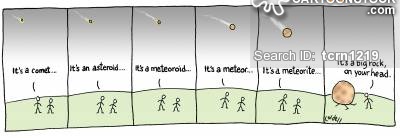 Comets, Meteors, AsteroidsCOMETsSmall body of ________, rock and cosmic dust.“Dirty _________________ “Tail is able to be seen when comet gets close to the __________ (points ________ from the sun due to solar ___________)Gets ______________ with every trip (it MELTS)You can see a comet for ___________ (or even months) … unlike a meteor!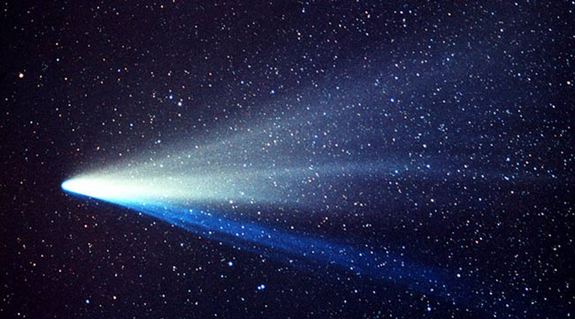 ASTEROIDS__________ rocky bodies that orbit the ________ (over 100,000 known) Most are ____________________ shaped (not round) Most are found in the _________________ _____________ (between MARS and JUPITER)_____________ is the largest known asteroid (now considered a dwarf planet)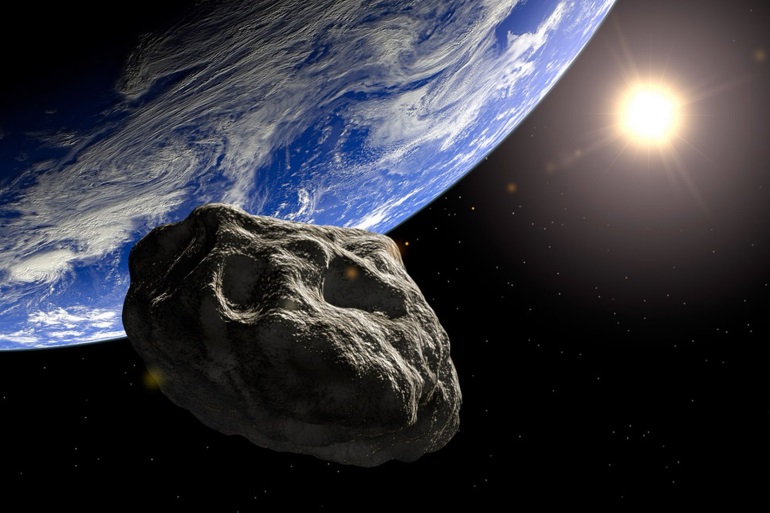 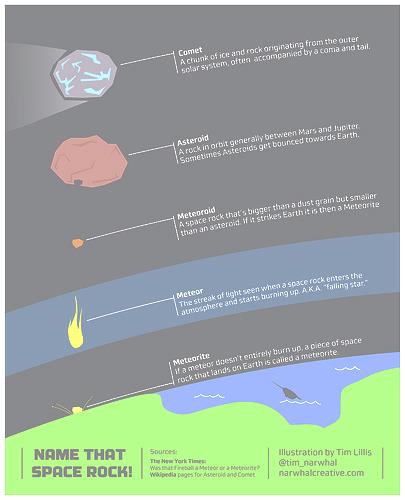 ME-TEO…. What?Meteoroid: _____________ pieces of comets or asteroids in _________________Meteor: burning up in the ______________________(inaccurate to say “falling/shooting star”)Meteorite: hits the __________________ (MAY make a ______________)PREVIEW QUESTIONWhat are the 8 phases of the moon?